SERIES RUGBY 7                              COMUNIDAD VALENCIANA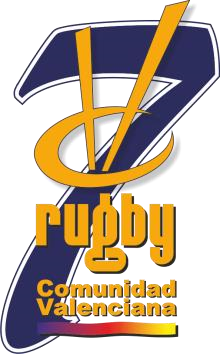 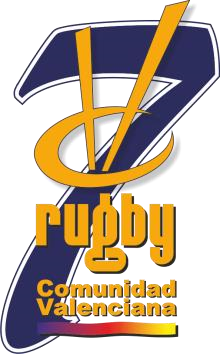 SERIES RUGBY 7                              COMUNIDAD VALENCIANASERIES RUGBY 7                              COMUNIDAD VALENCIANASERIES RUGBY 7                              COMUNIDAD VALENCIANASERIES RUGBY 7                              COMUNIDAD VALENCIANACampeonato Autonómico 2023Campeonato Autonómico 2023Día27/28-may27/28-may27/28-may27/28-mayCategoría: ________________ Categoría: ________________ Equipo OponenteEquipo OponenteACTA DE ENCUENTROSACTA DE ENCUENTROSEquipo OponenteEquipo OponenteEquipo: __________________Equipo: __________________Equipo OponenteEquipo OponenteNºAPELLIDOS Y NOMBRENº CAMISETAMARCAR 12 EN LA CONVOCATORIAMARCAR 12 EN LA CONVOCATORIAMARCAR 12 EN LA CONVOCATORIAMARCAR 12 EN LA CONVOCATORIA1234567891011121314RESULTADOSRESULTADOSRESULTADOSFIRMA DE LOS ÁRBITROSFIRMA DE LOS ÁRBITROSFIRMA DE LOS ÁRBITROSEntrenador/a:_____________________________Entrenador/a:_____________________________Entrenador/a:_____________________________Delegado/a:_______________________________Delegado/a:_______________________________Delegado/a:_______________________________                  Firma del delegado/a:                  Firma del delegado/a:                Firma del capitán                Firma del capitán                                                  Incidencias al dorso                                                  Incidencias al dorso                                                  Incidencias al dorso